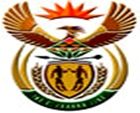 DEPARTMENT: PUBLIC ENTERPRISESREPUBLIC OF SOUTH AFRICANATIONAL ASSEMBLYQUESTION FOR WRITTEN REPLYQUESTION NO.: 2430DATE OF PUBLICATION: 26 June 2015Mr EJ Marais (DA) to ask the Minister of Public Enterprises:How much did (a) her department and (b) state entities reporting to it spend on advertising in (i) The Sowetan and (ii) The Daily Sun in the (aa) 2012-13, (bb) 2013-14 and (cc) 2014-15 financial years?	Reply:DEPARTMENT OF PUBLIC ENTERPRISES(i) Sowetan (aa) None  (bb) None (cc) None (ii) Daily Sun (aa) None (bb) R 298 771.20(cc) NoneSTATE-OWNED COMPANIESTRANSNET (b)(i) Sowetan (aa) R 1 597 103.52 (bb) R 3 288 342.91 (cc) R 678 508.12 (ii) Daily Sun (aa) None (bb) None(cc) None ALEXKOR  (b)(i) Sowetan (aa) None  (bb) None (cc) None (ii) Daily Sun (aa) None (bb) None (cc) NoneDENEL(b)(i) Sowetan (aa) None  (bb) R 114 000.00 (cc) R 758 456.48 (ii) Daily Sun (aa) None (bb) None(cc) NoneSAFCOL (b)(i) Sowetan (aa) None  (bb) None (cc) None (ii) Daily Sun (aa) None (bb) None (cc) NoneSAX(b)(i) Sowetan (aa) None  (bb) None (cc) None (ii) Daily Sun (aa) None (bb) None(cc) NoneESKOM(b)(i) Sowetan (aa) R 1 470 000.00  (bb) R 1 180 000.00  (cc) R 1 050 000.00 (ii) Daily Sun (aa) R 540 000.00(bb) R 100 000.00(cc) R 150 000.00